Средняя группа «Колокольчики»Тема: «Дорожная азбука» 29.06-3.07.20гВоспитатели: Варданян Вартуш Славиковна                 Бамбурова Олеся ИгоревнаДень неделиТема дня. РесурсыПродуктыПн 29.06«Дорожные знаки»https://www.youtube.com/watch?v=UCvwy0P8HC0&list=PLF244AD66807672E0&index=2&t=0stps://www.youtube.com/watch?v=Oxscgm836pcПосмотрите познавательные видео.Вт 30.06«Милиционер»https://yandex.ru/video/preview/?filmId=4332354127792493207&text=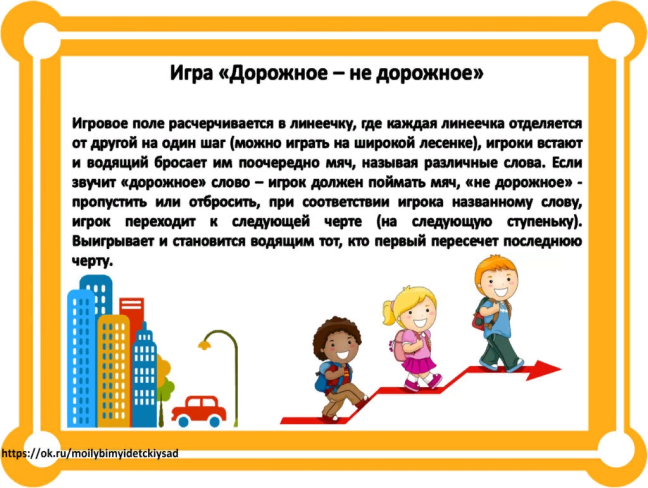 Послушайте познавательный рассказ.Ср 1.07Путешествие в страну «Правила дорожного движения»https://www.youtube.com/watch?v=7T1U-ut13PM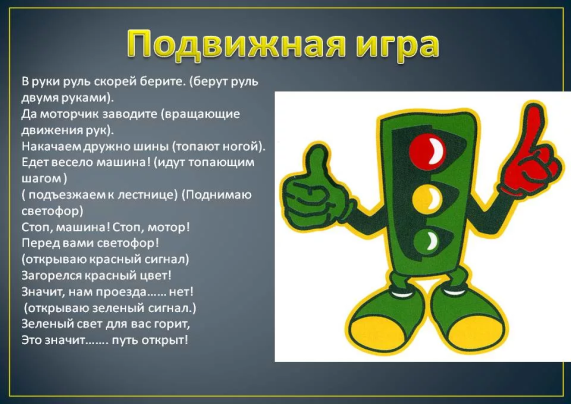 Посмотрите развивающий мультфильмЧт 2.07«Нарисуй дорожный знак»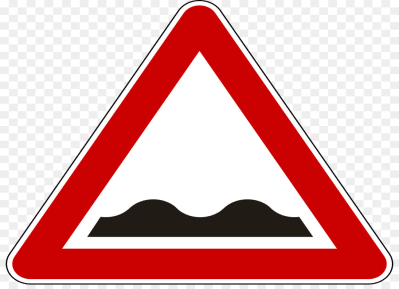 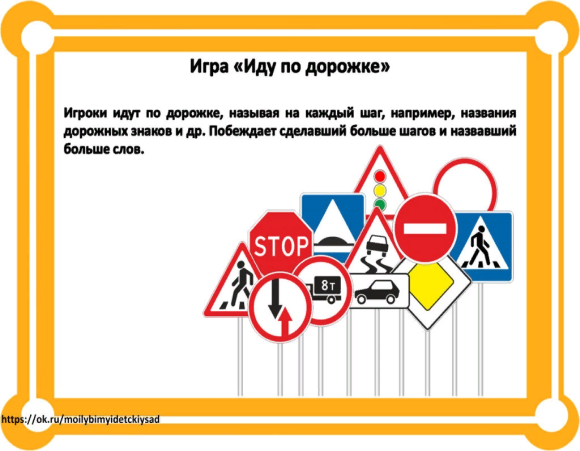 Рисование мелом на асфальте.Подвижная играПт 3.07«Светофор- носитель света»https://www.youtube.com/watch?v=JoJBfGYi_Vw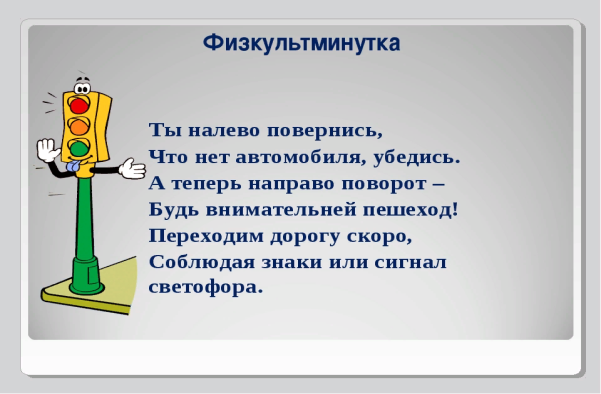 Правила Дорожного движения – СВЕТОФОР(посмотреть развивающее видео)Повторяйте движение   в соответствии с текстом.